Probenphasenförderung 2019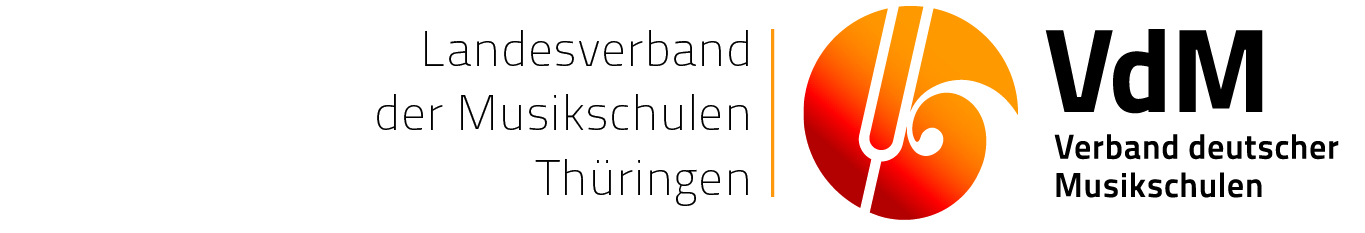 TeilnehmerlisteMusikschule:	     Ensemble:	     Zeitraum: 	          Ort:      (Hier bitte nur teilnehmende Schüler angeben! Bei Bedarf Liste bitte auf einem weiteren Blatt fortführen!)     Ort, Datum  					     Unterschrift Musikschul- bzw. EnsembleleiterInLfd. Nr.Name, Vorname (Schüler)Unterschrift